ФЕДЕРАЛЬНОЕ АГЕНТСТВО ЖЕЛЕЗНОДОРОЖНОГО ТРАНСПОРТА Федеральное государственное бюджетное образовательное учреждение высшего  образования«Петербургский государственный университет путей сообщения Императора Александра I»(ФГБОУ ВО ПГУПС)Кафедра «Начертательная геометрия и графика»РАБОЧАЯ ПРОГРАММАдисциплины«Геометрическое моделирование (автокад)» (Б1.В.ДВ.2.2)для специальности 23.05.06 «Строительство железных дорог, мостов и транспортных тоннелей»по специализации«Строительство дорог промышленного транспорта» Форма обучения – очнаяСанкт-Петербург2016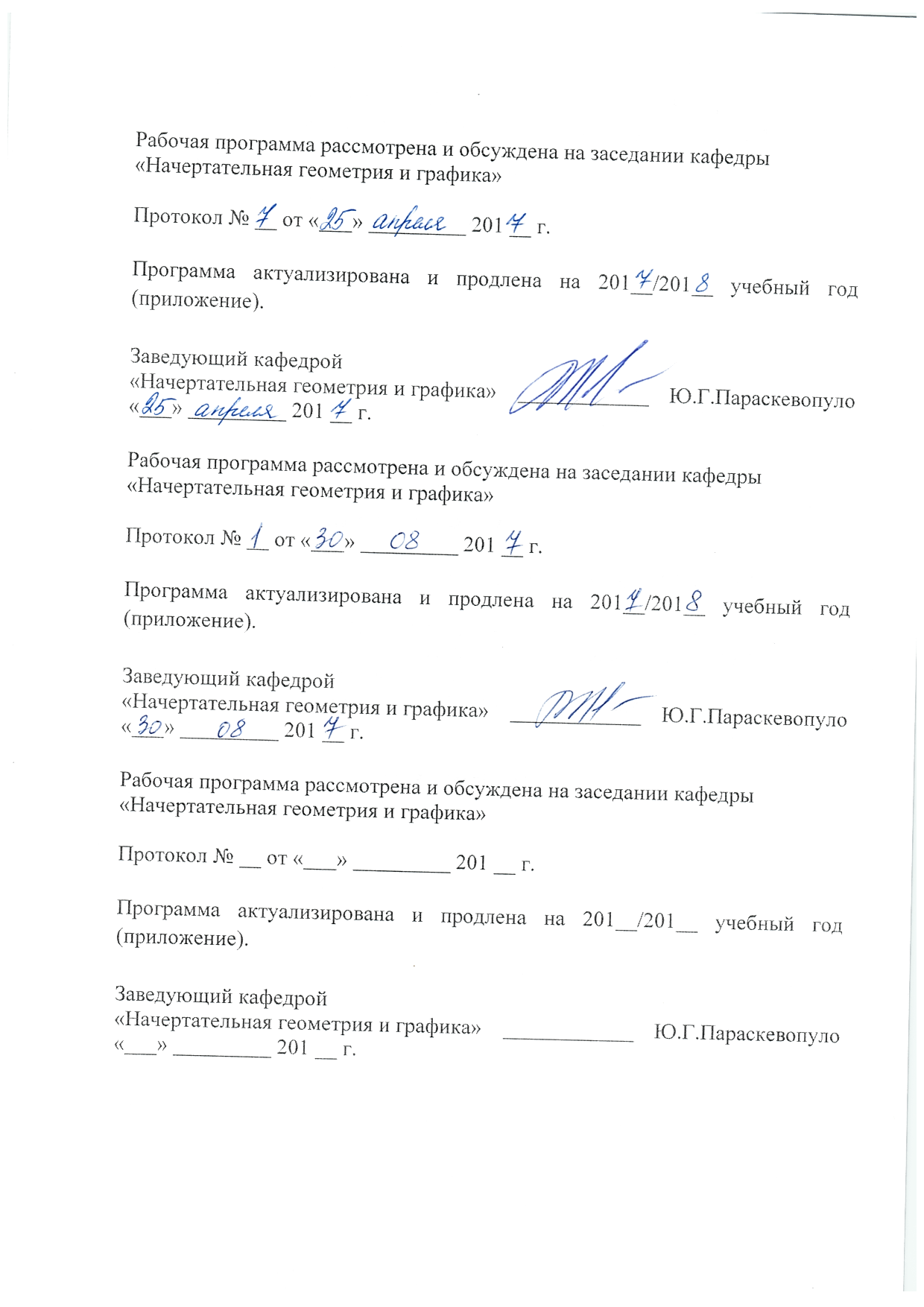 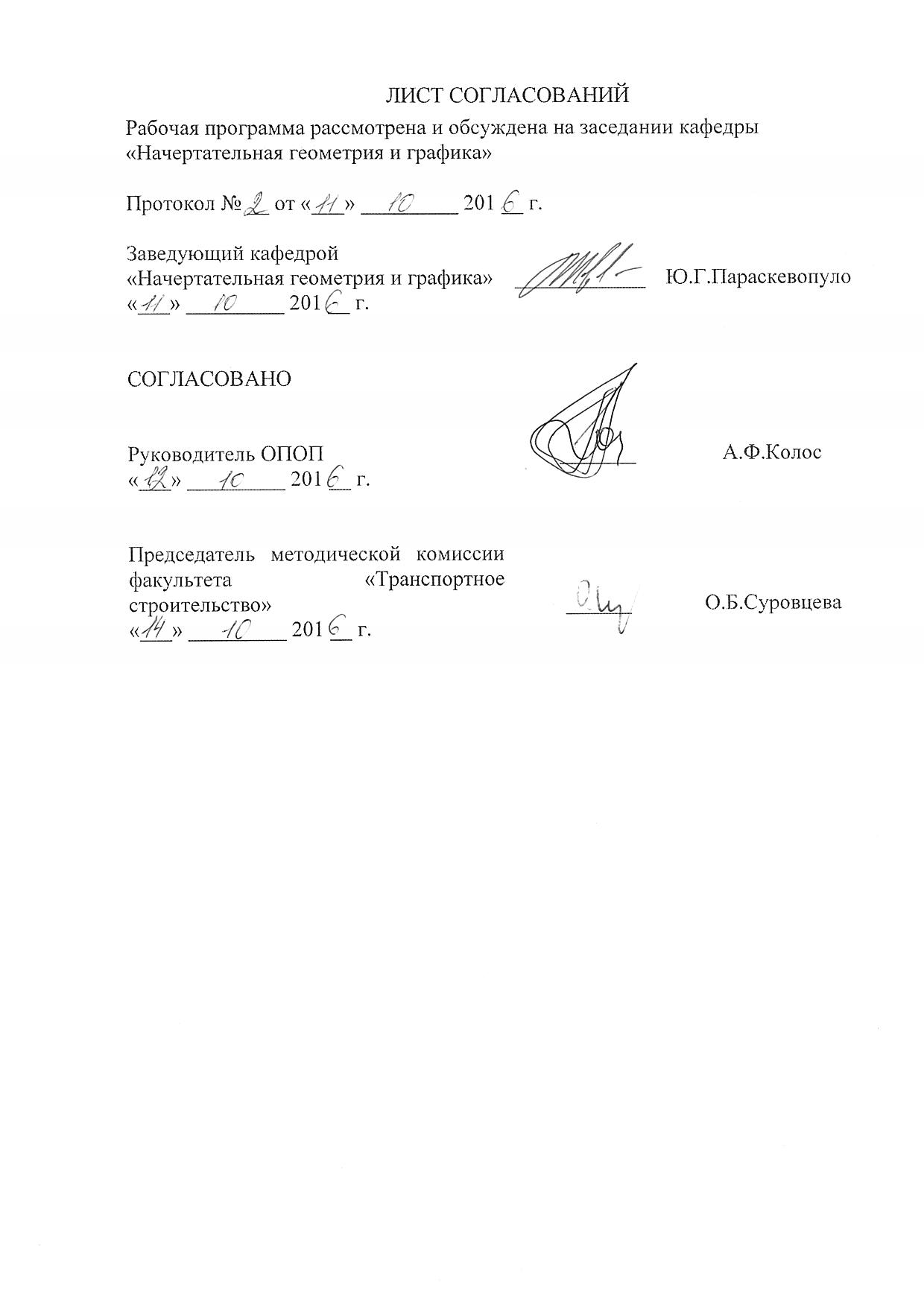 1. Цели и задачи дисциплиныРабочая программа составлена в соответствии с ФГОС, утвержденным приказом Министерства образовании и науки Российской Федерации от 12.09.2016 № 1160 по специальности 23.05.06 «Строительство железных дорог, мостов и транспортных тоннелей», по дисциплине «геометрическое моделирование(автокад)».Целью изучения дисциплины «Геометрическое моделирование (АВТОКАД)» является подготовка к решению задач по разработке проектов строительства, реконструкции и ремонта железнодорожного пути и искусственных сооружений, их элементов и устройств промышленного транспорта с применением компьютерных методов проектирования и реализации моделей и оформлению законченных проектных работ.           Для достижения поставленных целей решаются следующие задачи:обеспечение знания общих методов геометрического моделирования и построения 3D-моделей средствами компьютерной графики;формирование навыков, необходимых для выполнения технических чертежей различного назначения на основе 3D-моделей, составления технической документации с применением прикладных компьютерных программ;совершенствование способностей самостоятельно приобретать с помощью информационных технологий новые знания и умения;развитие способностей к анализу и синтезу пространственных форм и отношений на основе геометрических 3D-моделей;развитие способности сбора, передачи, обработки и  накопления графической информации с помощью компьютерных технологий, осуществлении контроля за соблюдением нормативных документов при проектировании;применение современных методов решения инженерно-геометрических задач, возникающих в процессе проектирования, конструирования и эксплуатации объектов железнодорожного строительства;подготовка обучающегося к защите выпускной квалификационной работы.2. Перечень планируемых результатов обучения по дисциплине, соотнесенных с планируемыми результатами освоения основной профессиональной образовательной программыПланируемыми результатами обучения по дисциплине являются: приобретение знаний, умений, навыков. В результате освоения дисциплины обучающийся должен:ЗНАТЬ:технические и программные средства реализации информационных технологий;основы компьютерного моделирования.УМЕТЬ:применять математические методы, физические законы и вычислительную технику для решения практических задач;использовать возможности вычислительной техники и программного обеспечения.ВЛАДЕТЬ:основными методами работы на персональной электронно-вычислительной машине (ПЭВМ) с прикладными программными средствами;компьютерными программами проектирования и разработки чертежей.Приобретенные знания, умения, навыки, характеризующие формирование компетенций, осваиваемые в данной дисциплине, позволяют решать профессиональные задачи, приведенные в соответствующем перечне по видам профессиональной деятельности в п. 2.4 общей характеристики основной профессиональной образовательной программы (ОПОП).Изучение дисциплины направлено на формирование следующих общепрофессиональных компетенций (ОПК), соответствующих виду профессиональной деятельности, на который ориентирована программа специалитета:- способность приобретать новые математические и естественнонаучные знания, используя современные образовательные и информационные технологии (ОПК-3);- владение основными методами, способами и средствами получения, хранения и переработки информации, наличие навыков работы с компьютером как средством управления информацией и автоматизированными системами управления базами данных (ОПК-5);- способность применять современные программные средства для разработки проектно-конструкторской и технологической документации (ОПК-10).Изучение дисциплины направлено на формирование следующих профессиональных компетенций (ПК):способностью разрабатывать проекты транспортных путей и сооружений с использованием средств автоматизированного проектирования (ПК-17).             Область профессиональной деятельности обучающихся, освоивших данную дисциплину, приведена в п. 2.1 общей характеристики ОПОП.Объекты профессиональной деятельности обучающихся, освоивших данную дисциплину, приведены в п. 2.2 общей характеристики ОПОП.3. Место дисциплины в структуре основной профессиональной образовательной программыДисциплина «Геометрическое моделирование (АВТОКАД)» (Б1.В.ДВ.2.2) относится к вариативной части и является дисциплиной по выбору.4. Объем дисциплины и виды учебной работы5. Содержание и структура дисциплины5.1 Содержание дисциплины5.2 Разделы дисциплины и виды занятий6. Перечень учебно-методического обеспечения для самостоятельной работы обучающихся по дисциплине7. Фонд оценочных средств для проведения текущего контроля успеваемости и промежуточной аттестации обучающихся по дисциплинеФонд оценочных средств по дисциплине является неотъемлемой частью рабочей программы и представлен отдельным документом, рассмотренным на заседании кафедры и утвержденным заведующим кафедрой.8. Перечень основной и дополнительной учебной литературы, нормативно-правовой документации и других изданий, необходимых для освоения дисциплины8.1 Перечень основной учебной литературы, необходимой для освоения дисциплины1. Проектно-конструкторская документация с использованием компьютерных технологий Деловая игра (учебное пособие) / Елисеев Н.А., Кондрат М.Д., Параскевопуло , Ю.Г., Третьяков Д.В., Турутина Т.Ф. СПб.: ПГУПС, 2010. – 19 с. https://e.lanbook.com/reader/book/91134/#12. Практикум по дисциплинам «СAD/CAM технологии» «Компьютерная графика» (учебное пособие) / Елисеев Н.А., Кондрат М.Д., Параскевопуло Ю.Г., Третьяков Д.В. –  СПб.: ПГУПС, 2010. – 34 с.; http://e.lanbook.com/book/911336. Правила выполнения рабочей документации генеральных планов (методические указания) / Параскевопуло Ю.Г., Черняева В.А. –  СПб.: ПГУПС, 2015. – 35 с. https://e.lanbook.com/book/private/81618#book_name8.2 Перечень дополнительной учебной литературы, необходимой для освоения дисциплины1.	AutoCAD для начинающих пользователей. Ч.2 (учебное пособие) / Елисеев Н.А.,  Параскевопуло Ю.Г., Третьяков Д.В. –  СПб.: ПГУПС, 2008. – 57с; 2.	Становление и развитие основ теории начертательной геометрии и ее приложений  в ИКИПС-ПГУПС (учебное пособие) / Елисеев Н.А., Параскевопуло Ю.Г. – СПб.: ПГУПС, 2011. – 88 с.;3.	Единая система конструкторской  документации. Основные положения (сборник стандартов) / М.: ИПК Издательство стандартов, 2006. – 160 с.8.3 Перечень нормативно-правовой документации, необходимой для освоения дисциплины1. Правила выполнения чертежей: [Сб. гос. стандартов] – М.: Изд. стандартов, 2011.   (Единая система конструкторской документации);2. ГОСТ Р 21.1101–2013 СПДС Основные требования к рабочей документации – М.: Стандартинформ, 2014; 3. ГОСТ 21.501–2011 СПДС Правила выполнения  рабочей документации архитектурных и конструктивных решений – М.: Стандартинформ, 2012.8.4 Другие издания, необходимые для освоения дисциплины1. Основы компьютерной графики / учебное пособие / Елисеев Н.А., Кондрат М.Д., Параскевопуло Ю.Г., Третьяков Д.В. –  СПб.: ПГУПС, 2009. – 127 с.; https://e.lanbook.com/book/private/91135#authors2. Проекционное черчение /учебное пособие/ Дудкина Л.А., Елисеева Н.Н., Леонова Н.И., Пузанова Ю.Е. – СПб.: ПГУПС, 2011. – 39 с.; http://e.lanbook.com/book/911293. Проекционное черчение в графических редакторах КОМПАС и AUTOCAD / методические указания / Елисеев Н.А., Елисеева Н.Н., Пузанова Ю.Е. – СПб: ПГУПС, 2015. – 57с.; http://e.lanbook.com/book/911189. Перечень ресурсов информационно-телекоммуникационной сети «Интернет», необходимых для освоения дисциплины1.	Личный кабинет обучающегося и электронная информационно-образовательная среда. [Электронный ресурс]. – Режим доступа: http://sdo.pgups.ru/  (для доступа к полнотекстовым документам требуется авторизация).2. Электронно-библиотечная система ЛАНЬ [Электронный ресурс]. Режим доступа:  https://e.lanbook.com/books — Загл. с экрана.;3. Электронная библиотека онлайн «Единое окно к образовательным ресурсам» [Электронный ресурс]. Режим доступа: http://window.edu.ru, свободный. — Загл. с экрана;4. Электронно-библиотечная система ibooks.ru [Электронный ресурс]. Режим доступа:  http://ibooks.ru/ — Загл. с экрана;10. Методические указания для обучающихся по освоению дисциплиныПорядок изучения дисциплины следующий:Освоение разделов дисциплины производится в порядке, приведенном в разделе 5 «Содержание и структура дисциплины». Обучающийся должен освоить все разделы дисциплины с помощью учебно-методического обеспечения, приведенного в разделах 6, 8 и 9 рабочей программы. Для формирования компетенций обучающийся должен представить выполненные типовые контрольные задания или иные материалы, необходимые для оценки знаний, умений, навыков и (или) опыта деятельности, предусмотренные текущим контролем (см. фонд оценочных средств по дисциплине).По итогам текущего контроля по дисциплине, обучающийся должен пройти промежуточную аттестацию (см. фонд оценочных средств по дисциплине).11. Перечень информационных технологий, используемых при осуществлении образовательного процесса по дисциплине, включая перечень программного обеспечения и информационных справочных системПеречень информационных технологий, используемых при осуществлении образовательного процесса по дисциплине: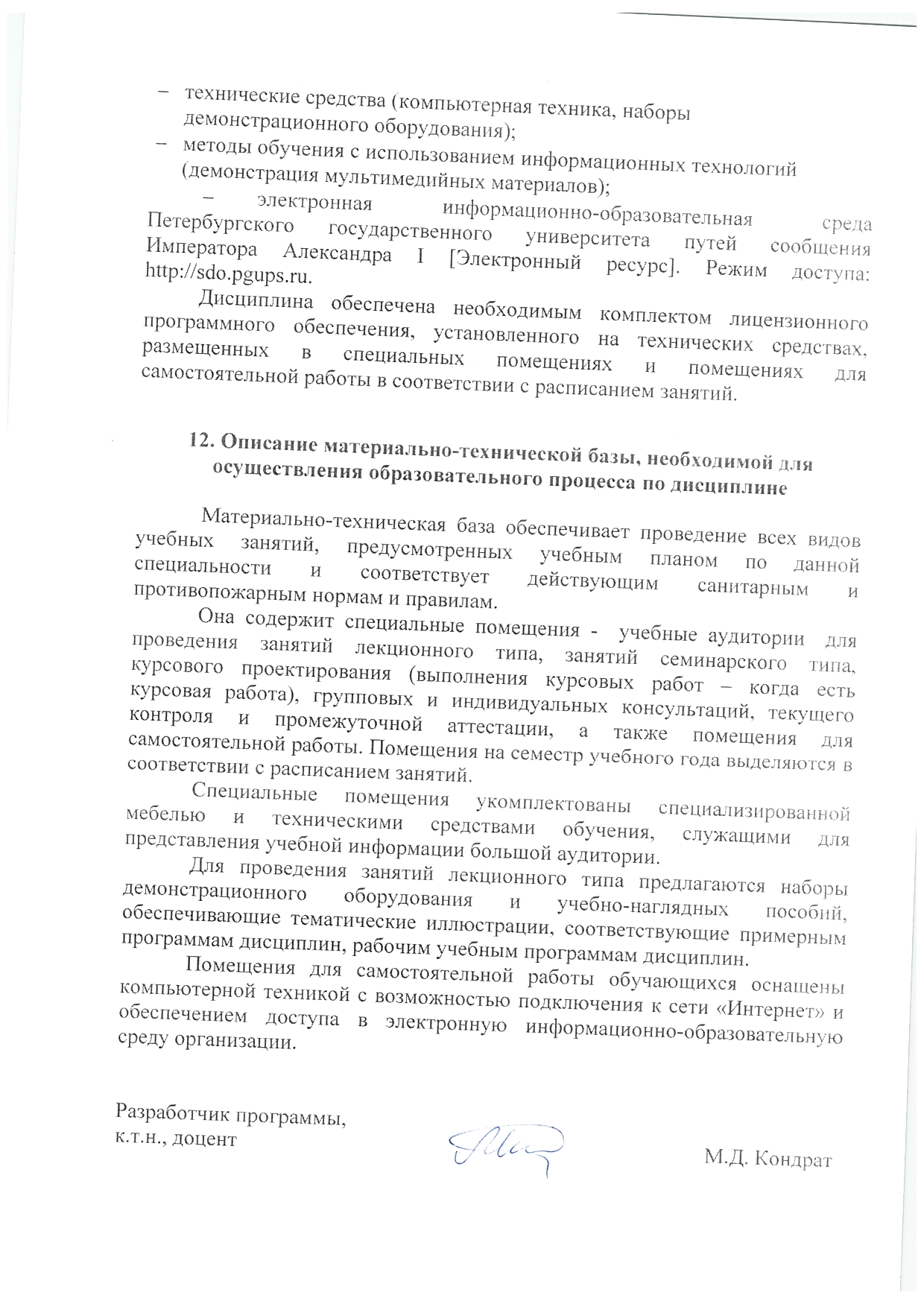 Вид учебной работыВсего часовСеместрВид учебной работыВсего часов7Контактная работа (по видам учебных занятий)3636В том числе:лекции (Л)--практические занятия (ПЗ)--лабораторные работы (ЛР)3636Самостоятельная работа (СРС) (всего)3636Контроль--Форма контроля знанийЗЗОбщая трудоемкость: час / з.е.72/272/2№ п/пНаименование раздела дисциплиныСодержание раздела1Основы геометрического моделированияОсновы геометрического моделирования. Графический формат изображения. Растровый формат изображения. Метафайловый формат изображения. Каркасная геометрическая модель. Поверхностная геометрическая модель. Твёрдотельная геометрическая модель. Современные графические системы. Основные понятия растровой и векторной графики. Достоинства и недостатки разных способов представления изображений. Технические средства компьютерной графики.2Рабочая среда AutoCADГрафический редактор AutoCAD. Создание нового файла чертежа. Рабочие панели 2D-модуля. Настройка рабочей панели. Способы задания команд. Способы задания координат точек,  построения, удаление, объектов. Создание изображений с использованием базовых графических примитивов. Команды построения. Способы управления изображением на экране. Заливки и штриховки, простой текст. Проекционное черчение средствами  компьютерной графики. Слой чертежа. Вес линий. Стили линий. Команды редактирования объектов. Настройка размерного стиля.  Команды простановки размеров, редактирования. Построение поперечных профилей железных и автомобильных дорог. Построение схем и развязок железных и автомобильных дорог.3Геометрическое 3D моделирование в графическом редакторе «AutoCAD»Рабочие панели 3D-модуля графического редактора AutoCAD. Булевые операции 3D-модуля графического редактора AutoCAD. Операции Выдавливание и Вращение. Видовые окна. Команды панели Редактирования объекта. Выполнение 3D- моделей объектов и их ассоциативных чертежей. Основные приемы подготовки конструкторской документации на основе 3D-модели. Оформление и подготовка документации к печати. Обмен информацией с другими графическими редакторами.№ п/пНаименование раздела дисциплиныЛПЗЛРСРС1Основы геометрического моделирования--662Рабочая среда AutoCAD--12123Геометрическое 3D моделирование в графическом редакторе «AutoCAD»--1818ИтогоИтого--3636№п/пНаименование разделаПеречень учебно-методического обеспечения1Основы геометрического моделирования1. Основы компьютерной графики (учебное пособие) / Елисеев Н.А., Кондрат М.Д., Параскевопуло Ю.Г., Третьяков Д.В. –  СПб.: ПГУПС, 2009. – 127 с.2. Начертательная геометрия в компьютерных технологиях. Ч1 (учебное пособие) / Елисеев Н.А., Кондрат М.Д.,, Параскевопуло Ю.Г., Третьяков Д.В. –  СПб.: ПГУПС, 2011  – 73 с. 3. Начертательная геометрия в компьютерных технологиях. Ч2 (учебное пособие) / Елисеев Н.А., Кондрат М.Д.,, Параскевопуло Ю.Г., Третьяков Д.В. –  СПб.: ПГУПС,  2012. –   82 с.2Рабочая среда AutoCAD1. AutoCAD для начинающих пользователей. Ч.2 (учебное пособие) / Елисеев Н.А.,  Параскевопуло Ю.Г., Третьяков Д.В. –  СПб.: ПГУПС, 2008. – 57с. 2. Разработка проектно-конструкторской документации с использованием компьютерных технологий (учебное пособие)  / Елисеев Н.А., Кондрат М.Д.,, Параскевопуло Ю.Г., Третьяков Д.В., Турутина  Т.Ф. –  СПб.: ПГУПС,  2010. –  21 с.3Геометрическое 3D моделирование в графическом редакторе «AutoCAD»1. Компьютерное моделирование и основы дизайна на транспорте (учебное пособие) / Елисеев Н.А., Кондрат М.Д.,, Параскевопуло Ю.Г., Третьяков Д.В., Трофимов В.С. –  СПб.: ПГУПС, 2008. – 158с.2. Разработка проектно-конструкторской документации с использованием компьютерных технологий (учебное пособие)  / Елисеев Н.А., Кондрат М.Д.,, Параскевопуло Ю.Г., Третьяков Д.В., Турутина  Т.Ф. –  СПб.: ПГУПС,  2010. –  21 с.3. Практикум по дисциплинам «СAD/CAM технологии» «Компьютерная графика» (учебное пособие) / Елисеев Н.А., Кондрат М.Д., Параскевопуло Ю.Г., Третьяков Д.В. –  СПб.: ПГУПС, 2010. – 34 с.4. Правила выполнения рабочей документации генеральных планов (методические указания) / Параскевопуло Ю.Г., Черняева В.А. –  СПб.: ПГУПС, 2015. – 35 с.5. Практикум по дисциплинам «CAD/CAM-технологии» и «Компьютерная графика» (лабораторные работы) / Елисеев Н.А., Кондрат М.Д.,, Параскевопуло Ю.Г., Третьяков Д.В. – СПб.: ПГУПС, 2006. – 48 с.